Міністерство освіти і науки  УкраїниВідділ освіти, молоді та спорту Охтирської міської радиОхтирська загальноосвітня школа І – ІІІ ступенів № 3Охтирської міської ради Сумської областіУрокз математикина тему« Закріплення вивчених випадків усного і писемного множення і ділення в межах 1000»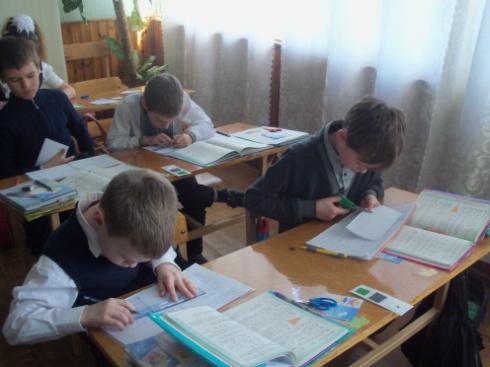                                                                                               Підготувала                                                                                                                                                 вчитель початкових класів                                                                                              Бугай Юлія ВолодимирівнаТема. Закріплення вивчених випадків усного і писемного множення і ділення в межах 1000.Мета. Формувати в учнів навички позатабличого множення; вдосконалювати вміння виконувати множення і ділення в межах 1000 (для випадків приведення до одиниці); вправляти у творчому підході до розв'язування задач; розвивати мовлення, мислення; виховувати інтерес до предмета.Обладнання. Картки, казковий герой – з геометричних фігур, фото кашкета, колекція зразків тканини, аркуші в клітинку, ножиці, лінійка.Тип уроку. Закріплення набутих знань, вмінь та навичок.Епіграф – Велич людини – у її здатності думати.                                                                                         Блез Паскаль                                                          Хід урокуОрганізація класу.1.1.»Малюнкове вітання". Використовую для цього смайлики. -Прикріпляю на дошці смайл "Радість" і бажаю всім учням гарного настрою, легкого засвоєння теми. 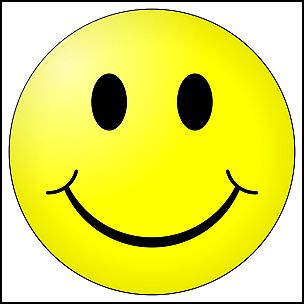 1.2.Рефлексія.2. Перевірка домашнього завдання.Прочитайте вираз, у якому відповідь 960, 990; вирази на дії різних ступенів Задача 870Один учень (перед уроком) записує розв'язання задачі на дошці. Самоперевірка.- Який тип задачі?  (Складена  задача на знаходження суми двох часток)Вираз:  640 : 8 + 420 : 7 = 150 (в.)- Надю, запиши  вираз до задачі.3. Актуалізація опорних знань, вмінь та навичок.3.1. Усний рахунок. (№ 871)Звертаю увагу на правильне читання виразів.Вирази читаємо по-різному. 3.2. Творча робота над задачею.-Скласти задачу за поданою схемою: (на знаходження четвертого пропорційного)котушка – 180 м      3 котушки - ? м-Чому 180 * 3? 180 * 3 = 540 (м)3.2. Каліграфічна хвилинка.-Нагадати, що цифри пишуться у правій частині клітинки, кожна цифра висотою в клітинку, кожна цифра має свою клітинку.540  539 541  54 - Запишіть скільки всього десятків у числі 540? - Розкладіть число на розрядні доданки.540 = 500 + 403.3. Робота з іменованими числами1 см = … мм1 дм = … см1 м = … дм1 дм = … см1 км = … мПеретворення іменованих чисел5 см = … мм7 дм = … см9 м = … дм15 м = … дм18 м  = … дм4. Повідомлення теми і мети уроку.- Всі ці завдання ми виконували не просто так.  Сьогодні ні уроці ми закріпимо свої знання та вміння усно множити і ділити в межах 1000.5. Закріплення набутих знань, вмінь та навичок.5.1.  Робота над задачею № 872.   Прочитайте задачу.Про що йде мова в задачі?Словникова роботаКашкет – чоловічий головний убір із козирком.Сукно- щільна тканина з вовняного або напіввовняного прядива.Щільна – густо плетена, ткана; складові частини якої  міцно з'єднані між собою.Аналіз змісту задачіСкільки потрібно пошити кашкетів?Скільки потрібно сукна на  пошиття 5 кашкетів?Яке питання стоїть в задачі?Які головні слова в задачі?5 кашкетів— 15 дм ?кашкетів —12 мЗверніть увагу на іменовані числа. Порівняйте їх. Чи можемо ми обчислити скільки потрібно сукна,якщо маємо різні одиниці вимірювання? Що потрібно зробити? (Більші  одиниці вимірювання перетворити у менші).Скільки дециметрів в 12 метрах? (12 м = 120 дм)Розв'язання1)15:5 = 3 (м) — потрібно на 1 кашкет; 2)120 : 3 = 40 (каш.)Відповідь: 40 кашкетів можна зшити з 12 м сукна.5.2. Усне виконання завдання (с. 135, завдання873)Яблук- 6 кг по 7 грнКартоплі – 10 кг по 2 грнВих момент.Вітаміни.«Хто яблуко в день з'їдає, у того доктор не буває» - говорить народна мудрість. І дійсно, переоцінити корисні властивості яблука для людини практично неможливо: адже це справжня скарбниця необхідних людині вітамінів і мікроелементів, баланс яких в організмі сприяє його омолодженню і є основою міцного імунітету практично до будь-яких захворювань.Крім того, яблука - це один з найсмачніших і популярних на планеті фруктів. Картопля - сприяє зниженню тиску. Комплекс речовин у картоплі також показує ефект спазмолитика, рідке картопляне пюре корисно для шлунка не тільки за консистенцією і поживності, але і із-за здатності зняти спазм і зменшити біль.5.3. Фізкультхвилинка.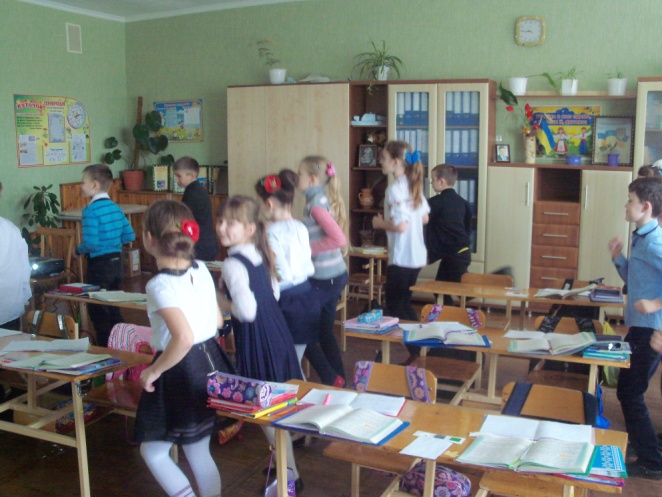 6. Первинне закріплення набутих знань, вмінь та навичок.6.1.Коментоване розв'язування прикладів (с. 135, завдання 874)І  рядок230* 4-300 = 620	                      400- 40*4 = 240	         2м:5 = 4дм110*5 + 320 = 870                      210-210:7 = 180	                  2м-5см = 195см240*2:6 = 80	             170* 3-200 = 310               	2 м : 1 дм = 206.2. Самостійна робота. Обчислення виразів 874 Ів. – 2 рядок   110*5 + 320 = 870                      210-210:7 = 180	         2м-5см = 195смІІ в. – 3 рядок.240*2:6 = 80	             170*3-200 = 310      	2 м : 1 дм = 20Один учень біля дошки самостійно обчислює вирази з іменованими числами.6.3. Творча робота над задачею. Складання задачі за виразом.Складіть задачу за виразом 230 • 4 - 300.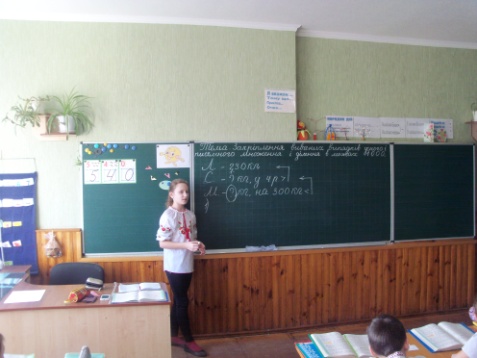 Розв'язування логічних завдань. Практична робота. Завдання 876 (с.135).З паперу в клітинку виріж прямокутник шириною 2 см, щоб його периметр: дорівнював 20 см. (Сторони прямокутника — 2 смі8 см.)Повторити правила роботи з ножицями1) Ножиці – це небезпечний інструмент. Поводитись з ним треба обережно.2) На робочому місці поклади ножиці так, щоб вони не виходили за край парти.3) Не тримай ножиці вістрями догори.4) Не ріж на ходу. Під час різання не вставай з місця.5) Передавай ножиці закритими і кільцями вперед.6) Під час роботи з ножицями притримуй матеріал лівою рукою так, щоб він не потрапляв на лінію різання.7. Підсумок уроку.7.1. Вправа «Незавершені речення».7.2. Складання казкового героя (рибки) з геометричних фігур.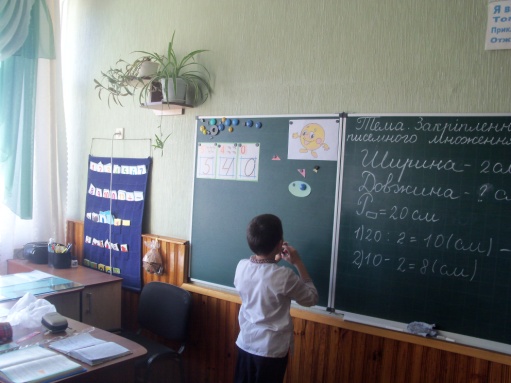 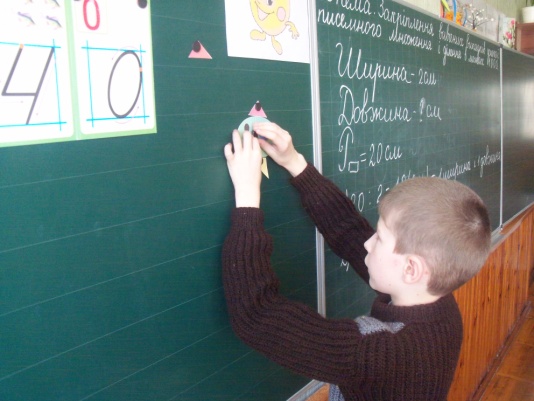 8. Домашнє завдання.С. 135, завдання 877; 878.За 1 хвК- ть хвВсього в.І насос? в.? 	? в.8 хв640 в.ІІ насос? в.6 хв420 в.